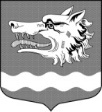 Администрация муниципального образования Раздольевское сельское поселение муниципального образования Приозерский муниципальный район Ленинградской областиПОСТАНОВЛЕНИЕ  30 января 2018 года                                                                                       № 14 Об утверждении отчета о реализации муниципальной программы «Обеспечение качественным жильем граждан на территории муниципального образования Раздольевское сельское поселение муниципального образования Приозерский муниципальный район Ленинградской области на 2017 год»В соответствии п. 5.6 «Порядка разработки, реализации и оценки эффективности муниципальных программ муниципального образования Раздольевское сельское поселение муниципального образования Приозерский муниципальный район Ленинградской области, утвержденного Постановлением администрации муниципального образования Раздольевское сельское поселение от 27.03.2014 года № 42 «Об утверждении Порядка разработки, реализации и оценки эффективности муниципальных программ муниципального образования Раздольевское сельское поселение муниципального образования Приозерский муниципальный район Ленинградской области», администрация муниципального образования Раздольевское сельское поселение ПОСТАНОВЛЯЕТ:Утвердить   отчет о   реализации   муниципальной    программы«Обеспечение качественным жильем граждан на территории муниципального образования Раздольевское сельское поселение муниципального образования Приозерский муниципальный район Ленинградской области на 2017 год», утвержденной постановлением администрации муниципального образования Раздольевское сельское поселение № 290 от 21.12.2016г. согласно приложению к настоящему постановлению.Настоящее постановление подлежит опубликованию в средствахмассовой информации и на сайте администрации муниципального образования Раздольевское сельское поселение муниципального образования Приозерский муниципальный район Ленинградской области.Глава  администрации           	                                                         А. Г. СоловьевА. Ш. Шехмаметьева 8(81379)66-718Разослано: дело-2, КСО – 1, бух. – 1.Утвержденпостановлением администрациимуниципального образования Мельниковское сельское поселениеПриозерский муниципальный районЛенинградской областиот 30.01.2018 года № 14                                                                                          (Приложение)ОТЧЕТ О РЕАЛИЗАЦИИ МУНИЦИПАЛЬНОЙ ПРОГРАММЫ «ОБЕСПЕЧЕНИЕ КАЧЕСТВЕННЫМ ЖИЛЬЕМ ГРАЖДАН НА ТЕРРИТОРИИ МУНИЦИПАЛЬНОГО ОБРАЗОВАНИЯ РАЗДОЛЬЕВСКОЕ СЕЛЬСКОЕ ПОСЕЛЕНИЕ МУНИЦИПАЛЬНОГО ОБРАЗОВАНИЯ ПРИОЗЕРСКИЙ МУНИЦИПАЛЬНЫЙ РАЙОН ЛЕНИНГРАДСКОЙ ОБЛАСТИ НА 2017 ГОД»       Муниципальная программа «Обеспечение качественным жильем граждан на территории муниципального образования Раздольевское сельское поселение муниципального образования Приозерский муниципальный район Ленинградской области на 2017 год» утверждена постановлением администрации муниципального образования Раздольевское сельское поселение № 290 от 21.12.2016г. Целью Программы является:- Создание условий для приведения объектов коммунальной инфраструктуры в соответствие со стандартами качества, обеспечивающими комфортные условия проживания граждан (потребителей услуг) и развитие систем коммунальной инфраструктуры на территории муниципального образования Раздольевское сельское поселение.В качестве задач Программы определены:- Обеспечение мероприятий по проектированию, строительству и содержанию инженерной и транспортной инфраструктуры на земельных участках предоставленных членам многодетных семей, молодым специалистам, членам молодых семей.    Источником финансирования  Программы являются:- бюджет Ленинградской области; - бюджет муниципального образования Раздольевское сельское поселение.      В Программе на финансирование мероприятий в 2017 году предусмотрено49747,8 тыс. рублей:- за счет средств бюджета Ленинградской области 47934,0 тысяч рублей; - за счет бюджета муниципального образования 1813,8 тысяч рублей. Профинансировано в объеме 14817,1 тысяч рублей:- за счет средств бюджета Ленинградской области – 14045,3 тысяч рублей;- за счет средств бюджета муниципального образования – 771,8 тысяч рублей.   Информация о степени выполнения мероприятий Программы за 2017 год отражена в Приложении 1 к настоящему отчету.       В 2017 году в рамках программы «Обеспечение качественным жильем граждан на территории муниципального образования Раздольевское сельское поселение муниципального образования Приозерский муниципальный район Ленинградской области на 2017 год» выполнялись следующие мероприятия:Строительство объектов коммунальной, инженерной, транспортной инфраструктуры.Строительный контроль;Авторский надзор.      По итогам 2017 года Программа выполнена на 29,8 % от запланированного результата.   Информация об использовании финансовых средств за счет бюджета муниципального образования Раздольевское сельское поселение на реализацию подпрограммы за 2017 год отражена в Приложении 2 к настоящему отчету.   Реализация Программы осуществлялась путем заключения муниципальных контрактов с подрядными организациями в соответствии с Гражданским кодексом Российской Федерации, а также путем осуществления закупок товаров, работ, услуг для муниципальных нужд в соответствии с Федеральным законом от 05.04.2013 г. №44-ФЗ «О контрактной системе в сфере закупок товаров, работ, услуг для обеспечения государственных и муниципальных нужд».   Оценка объема и эффективности реализации мер по обеспечению Программы осуществлялась на основе следующих индикаторов:- выполнить работы по строительству объектов коммунальной, инженерной, транспортной инфраструктуры;- осуществить строительный контроль на объектах;- осуществить авторский надзор.По итогам отчетного года значение показателей Программы достигнуто не вполном объеме. Информация о достижении значений показателей отражена в Приложении №3 к настоящему отчету.Приложение 1СВЕДЕНИЯО СТЕПЕНИ ВЫПОЛНЕНИЯ МЕРОПРИЯТИЙ МУНИЦИПАЛЬНОЙ ПРОГРАММЫ «ОБЕСПЕЧЕНИЕ КАЧЕСТВЕННЫМ ЖИЛЬЕМ ГРАЖДАН НА ТЕРРИТОРИИ МУНИЦИПАЛЬНОГО ОБРАЗОВАНИЯ РАЗДОЛЬЕВСКОЕ СЕЛЬСКОЕ ПОСЕЛЕНИЕ МУНИЦИПАЛЬНОГО ОБРАЗОВАНИЯ ПРИОЗЕРСКИЙ МУНИЦИПАЛЬНЫЙ РАЙОН ЛЕНИНГРАДСКОЙ ОБЛАСТИ НА 2016 ГОД»                                   Приложение 2ОТЧЕТ ОБ ИСПОЛЬЗОВАНИИ ФИНАНСОВЫХ СРЕДСТВ ЗА СЧЕТ ВСЕХ ИСТОЧНИКОВ НА РЕАЛИЗАЦИЮ МУНИЦИПАЛЬНОЙ ПРОГРАММЫ «ОБЕСПЕЧЕНИЕ КАЧЕСТВЕННЫМ ЖИЛЬЕМ ГРАЖДАН НА  ТЕРРИТОРИИ МУНИЦИПАЛЬНОГО ОБРАЗОВАНИЯ РАЗДОЛЬЕВСКОЕ СЕЛЬСКОЕ ПОСЕЛЕНИЕ МУНИЦИПАЛЬНОГО ОБРАЗОВАНИЯ ПРИОЗЕРСКИ МУНИЦИПАЛЬНЫЙ РАЙОН ЛЕНИНГРАДСКОЙ ОБЛАСТИ НА 2017 год»СВЕДЕНИЯО ДОСТИЖЕНИИ ЗНАЧЕНИЙ ПОКАЗАТЕЛЕЙ МУНИЦИПАЛЬНОЙ ПРОГРАММЫ«ОБЕСПЕЧЕНИЕ КАЧЕСТВЕННЫМ ЖИЛЬЕМ ГРАЖДАН НА ТЕРРИТОРИИ МУНИЦИПАЛЬНОГО ОБРАЗОВАНИЯ РАЗДОЛЬЕВСКОЕ СЕЛЬСКОЕ ПОСЕЛЕНИЕМУНИЦИПАЛЬНОГО ОБРАЗОВАНИЯ ПРИОЗЕРСКИЙ МУНИЦИПАЛЬНЫЙ РАЙОН ЛЕНИНГРАДСКОЙ ОБЛАСТИ НА 2017 ГОД»Программа «Обеспечение качественным жильем граждан на территории муниципального образования Раздольевское сельское поселение муниципального образования Приозерский муниципальный район Ленинградской области на 2017 год»Мероприятие - Строительство объектов коммунальной, инженерной, транспортной инфраструктуры не выполнено, т. к. работы по строительству были приостановлены. Исполнение контракта перенесено на 2018 год. Исполнение программы составляет  29,8 %.            Финансирование муниципальной программы «Обеспечение качественным жильем граждан на территории муниципального образования Раздольевское сельское поселение муниципального образования Приозерский муниципальный район Ленинградской области на 2017 год» будет продолжено в 2018 году.Ответственный исполнитель программы: Заместитель главы администрации муниципального образования Раздольевское сельское поселение, курирующий вопросы жилищно-коммунального хозяйства: Шехмаметьева А.Ш.тел. (8-813-79) 66-718эл.адрес:  adm.razdole@mail.ruПодпись_______________________№ п/пНаименование мероприятияРазработчик муниципальной программы, соисполнительФактически проведенное мероприятиеРезультатыРезультатыПроблемы возникшие в ходе реализации Программы№ п/пНаименование мероприятияРазработчик муниципальной программы, соисполнительФактически проведенное мероприятиепланфактПроблемы возникшие в ходе реализации Программы1Строительство объектов коммунальной, инженерной, транспортной инфраструктурыЗам. Главы администрации –А. Ш. ШехмаметьеваСпециалист по гос. Закупкам – Иванова Н. Н.- начальник сектора экономики и финансов – Иванова Н. Н.- специалист 1 категории-бухгалтер – Максимова Е. Е.Подготовительные работы, земляные работы; Восстановление трассы, рекультивация, дорожная одежда, обустройство; Наружные сети водоснабжения.49222,714640,1Получен отказ в выдаче разрешения на строительство дороги, работы возобновятся после устранения замечанийЗаключено дополнительное соглашение о переносе сроков выполнения работ на 2018 год.2Строительный контрольЗам. Главы администрации –А. Ш. ШехмаметьеваСпециалист по гос. Закупкам – Иванова Н. Н.- начальник сектора экономики и финансов – Иванова Н. Н.- специалист 1 категории-бухгалтер – Максимова Е. Е.Строительный контроль448,1100,0Получен отказ в выдаче разрешения на строительство дороги, работы возобновятся после устранения замечанийЗаключено дополнительное соглашение о переносе сроков выполнения работ на 2018 год.3Авторский надзорЗам. Главы администрации –А. Ш. ШехмаметьеваСпециалист по гос. Закупкам – Иванова Н. Н.- начальник сектора экономики и финансов – Иванова Н. Н.- специалист 1 категории-бухгалтер – Максимова Е. Е.Авторский надзор77,077,0Нет № п/пНаименование основного мероприятияНаправление расходовПредусмотрено паспортом МП на 2017 годПредусмотрено паспортом МП на 2017 годПредусмотрено паспортом МП на 2017 годПредусмотрено паспортом МП на 2017 годПредусмотрено паспортом МП на 2017 годИсполнено за 2017 годИсполнено за 2017 годИсполнено за 2017 годИсполнено за 2017 годИсполнено за 2017 год%№ п/пНаименование основного мероприятияНаправление расходоввсегоВ том числе по источникамВ том числе по источникамВ том числе по источникамВ том числе по источникамвсегоВ том числе по источникамВ том числе по источникамВ том числе по источникамВ том числе по источникам%№ п/пНаименование основного мероприятияНаправление расходоввсегоФедеральный бюджетОбластной бюджетМестный бюджетПрочие источникивсегоФедеральный бюджетОбластной бюджетМестный бюджетПрочие источники%1Строительство объектов коммунальной, инженерной, транспортной инфраструктурыСтройка 49222,747934,01288,714640,114045,3594,829,72Строительный контрольСтройка448,1448,1100,0100,022,33Авторский надзорСтройка77,077,077,077,0100ИТОГО:49747,847934,01813,814817,114045,3771,829,8№ п/пПоказатель (индикатор)Ед. изм.Значение показателей (индикаторов) муниципальной программыЗначение показателей (индикаторов) муниципальной программыЗначение показателей (индикаторов) муниципальной программыОбоснование отклонений значений показателя (индикатора) на конец отчетного года№ п/пПоказатель (индикатор)Ед. изм.год, предшествующий отчетномуотчетный годотчетный годОбоснование отклонений значений показателя (индикатора) на конец отчетного года№ п/пПоказатель (индикатор)Ед. изм.год, предшествующий отчетномупланфактОбоснование отклонений значений показателя (индикатора) на конец отчетного года12345671Строительство объектов коммунальной, инженерной, транспортной инфраструктурыСтроительство объектов коммунальной, инженерной, транспортной инфраструктурыСтроительство объектов коммунальной, инженерной, транспортной инфраструктурыСтроительство объектов коммунальной, инженерной, транспортной инфраструктурыСтроительство объектов коммунальной, инженерной, транспортной инфраструктурыПолучен отказ в выдаче разрешения на строительство дороги, работы возобновятся после устранения замечанийЗаключено дополнительное соглашение о переносе сроков выполнения работ на 2018 год.1.1.Выполнение работ по строительству%63,8310029,7Получен отказ в выдаче разрешения на строительство дороги, работы возобновятся после устранения замечанийЗаключено дополнительное соглашение о переносе сроков выполнения работ на 2018 год.1.2.Осуществление строительного контроля%010022,3Получен отказ в выдаче разрешения на строительство дороги, работы возобновятся после устранения замечанийЗаключено дополнительное соглашение о переносе сроков выполнения работ на 2018 год.1.3.Осуществление авторского надзора%0100100нет